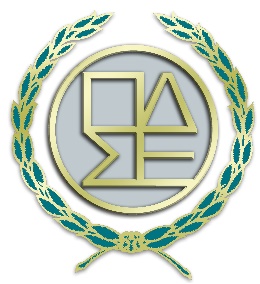 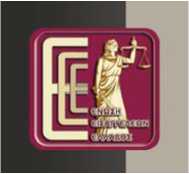 Η Ένωση Εισαγγελέων Ελλάδος καιη Ολομέλεια των Προέδρων των Δικηγορικών Συλλόγων Ελλάδοςδιοργανώνουν Επιστημονικό Συνέδριο με θέμα:“Οι νέες τροποποιήσεις του Ποινικού Κώδικα
και του Κώδικα Ποινικής Δικονομίας”στην Αθήνα, στο συνεδριακό χώρο του ξενοδοχείου Radisson Blue Park<(Λεωφ. Αλεξάνδρας, αρ. 10), στις 5 και 6 Νοεμβρίου 2021ΠΡΟΓΡΑΜΜΑ ΣΥΝΕΔΡΙΟΥΠαρασκευή 5 Νοεμβρίου 2021 και ώρα 17.30 - 21.30
«Οι νέες τροποποιήσεις του Ποινικού Κώδικα»17.30 Προσέλευση συνέδρων - Εγγραφές18.00 Έναρξη εργασιών συνεδρίου - Χαιρετισμοί:Γεωργίου Κώτσηρα, Υφυπουργού αρμόδιου για θέματα διεθνούς συνεργασίας και ανθρωπίνων δικαιωμάτωνΕυάγγελου Μπακέλα, Εισαγγελέα Εφετών, Προέδρου της Ένωσης ΕισαγγελέωνΕλλάδοςΔημήτριου Βερβεσού, Προέδρου του Δικηγορικού Συλλόγου Αθηνών και της Ολομέλειας των Δικηγορικών ΣυλλόγωνΑ'ΕΝΟΤΗΤΑ : ΠΟΙΝΙΚΟΣ ΚΩΔΙΚΑΣΠροεδρία: Χρίστος Μυλωνόπουλος, Καθηγητής της Νομικής Σχολής του Ε.Κ.Π.Α, Δικηγόρος ΑθηνώνΕισηγήσεις:Α' ΕισηγητήςΓεώργιος Τριανταφύλλου, Αναπληρωτής Καθηγητής της Νομικής Σχολής του Ε.Κ.Π.Α , Δικηγόρος Αθηνών, με θέμα: Οι τροποποιήσεις του Γενικού Μέρους του Ποινικού ΚώδικαΒ' ΕισηγητήςΘεμιστοκλής Σοφός, Γεν. Γραμματέας του Ινστιτούτου Ευρωπαϊκού και ΔιεθνούςΠοινικού Δικαίου, Δ.Ν. - Δικηγόρος Αθηνών, με θέμα: Οι τροποποιήσεις στην ελαστικότητα της ποινής στο στάδιο της έκτισηςΔιάλειμμα (διάρκειας 20')Γ' ΕισηγητήςΠαναγιώτης Μεϊδάνης, Αντεισαγγελέας Εφετών Αθηνών, με θέμα: Η διεύρυνση του αξιοποίνου και αυστηροποίηση των απειλούμενων ποινών του ειδικού μέρους του Ποινικού Κώδικα: Εφήμερη πρόκληση ή δομική αναγκαιότητα;Δ' ΕισηγητήςΙωάννης Σέβης, Εισαγγελέας Πρωτοδικών Αθηνών, με θέμα: Οι τροποποιήσεις στην ύλη των εγκλημάτων κατά της γενετήσιας ελευθερίας και της οικονομικής εκμετάλλευσης της γενετήσιας ζωήςΠαρεμβάσεις:Γεώργιος Μπισμπίκης, Εισαγγελέας Εφετών, Διευθύνων την Εισαγγελία ΕφετώνΠατρών, με θέμα: Τροποποιήσεις στα εγκλήματα κοινού κινδύνου:Η σκοπιμότητα της επαναφοράς τους ως εγκλήματα αφηρημένης διακινδύνευσηςΙωάννης Μοροζίνης, Δ.Ν Ειδικός Επιστήμων της Νομικής Σχολής του Δ.Π.Θ, Δικηγόρος Αθηνών, με θέμα : Σκέψεις για τη γενικοπροληπτική λειτουργία της υφ' όρον απόλυσης και τις ουσιαστικές προϋποθέσεις χορήγησής τηςΑλεξάνδρα Μαύρου -Τσάκου, Δικηγόρος Θεσσαλονίκης, με θέμα: Διασπορά ψευδών ειδήσεων: πρόσφατες τροποποιήσειςΣάββατο 6 Νοεμβρίου 2021 και ώρα 10.00 - 13.30«Οι νέες τροποποιήσεις του Κώδικα Ποινικής Δικονομίας»Β'ΕΝΟΤΗΤΑ: ΚΩΔΙΚΑΣ ΠΟΙΝΙΚΗΣ ΔΙΚΟΝΟΜΙΑΣ10.00 Έναρξη εργασιών συνεδρίουΠροεδρία: Χαράλαμπος Βουρλιώτης, Πρόεδρος της Αρχής Καταπολέμησης της Νομιμοποίησης Εσόδων από Εγκληματικές Δραστηριότητες, Αντεισαγγελέας του Αρείου Πάγου ε.τ.Εισαγωγή στις τροποποιήσεις του Κώδικα Ποινικής ΔικονομίαςΛάμπρος Μαργαρίτης, Καθηγητής της Νομικής Σχολής του Α.Π.Θ, Δικηγόρος Θεσσαλονίκης, πρόεδρος της νομοπαρασκευαστικής επιτροπής για την παρακολούθηση των διατάξεων του ΠΚ και ΚΠΔΕισηγήσεις:Α' ΕισηγητήςΠολυχρόνης Τσιρίδης, Διδάκτωρ Νομικής Πανεπιστημίου Αθηνών, Επισκέπτης Καθηγητής Ευρωπαϊκού Πανεπιστημίου Κύπρου, Δικηγόρος Πειραιά, με θέμα:Οι τροποποιήσεις στην προδικασία και την κύρια διαδικασίαΒ' ΕισηγητήςΆγγελος Κωνσταντινίδης, Ομότιμος Καθηγητής της Νομικής Σχολής του Δ.Π.Θ, Δικηγόρος Αθηνών, με θέμα: Οι τροποποιήσεις στην απόδειξηΔιάλειμμα (διάρκειας 20')Γ' ΕισηγητήςΑχιλλέας Ζήσης, Αντεισαγγελέας του Αρείου Πάγου, με θέμα:Οι τροποποιήσεις στην ύλη των ενδίκων μέσωνΔ' ΕισηγητήςΛάμπρος Σοφουλάκης, Αντεισαγγελέας του Αρείου Πάγου, Δ.Ν, με θέμα:Οι τροποποιήσεις στην εκτέλεση των ποινώνΠαρεμβάσεις:Σωτηρία Ζωγράφου, Δικηγόρος Αθηνών, με θέμα: Νομοθετική παρεμβατικότητα αντί νομολογιακής ερμηνείαςΠαναγιώτης Δ. Χριστόπουλος, Δ.Ν. - Ειδικός Επιστήμων της Νομικής Σχολής του	Δ.Π.Θ, Δικηγόρος Αθηνών, με θέμα: Αναγκαίες ΔικονομικέςΜεταρρυθμίσειςΑνδρέας Σπυρόπουλος, Δικηγόρος Αθηνών, με θέμα: Τροποποιήσεις του ΚΠΔΠέρας συνεδρίουΛόγω των περιοριστικών μέτρων Covid 19, η δυνατότητα παρακολούθησης με φυσική παρουσία ανέρχεται στα 100 άτομα, υποβάλλοντας αίτηση ενδιαφέροντος στο portal.olomeleia.gr, από αύριο 30.10.2021.Θα τηρηθεί αυστηρή σειρά προτεραιότητος. Θα υπάρχει δυνατότητα παρακολούθησης του συνεδρίου, διαδικτυακά μέσω Webex και θα μεταδοθεί σε real time μέσω του καναλιού του Δικηγορικού Συλλόγου Αθηνών στο you tube. Όσοι συνάδελφοι ενδιαφέρονται να παρακολουθήσουν την εκδήλωση διαδικτυακά, μπορούν να υποβάλουν αίτηση ενδιαφέροντος από αύριο 30.10.2021 στο portal.olomeleia.gr.Κατά την είσοδο στο συνεδριακό χώρο θα πρέπει να επιδεικνύεται πιστοποιητικό εμβολιασμού ή       πιστοποιητικό νόσησης, σύμφωνα με την ισχύουσα μέχρι στιγμής Κ.Υ.Α